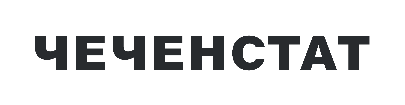 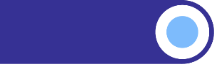  ФИНАНСОВЫЕ  РЕЗУЛЬТАТЫ  ДЕЯТЕЛЬНОСТИ   ОРГАНИЗАЦИЙ  В ЯНВАРЕ  2024 ГОДА 1)     (по  организациям, не относящимся к субъектам малого предпринимательства, с численностью работников больше 15 человек; без кредитных организаций, государственных (муниципальных) учреждений, некредитных финансовых организаций)                                             млн рублей                                                           1Оперативные данные приведены по месту регистрации юридического лица.…Данные не публикуются  в целях обеспечения конфиденциальности первичных статистических данных, полученных                       от организаций в соответствии с Федеральным законом от  29.11.07 г. №282-ФЗ «Об официальном статистическом учете                  в системе государственной статистики в Российской Федерации» (п.5 ст.4; п.1 ст. 9)Сальдоприбылей (+)и убытков (-)Прибыль(+)Число прибыльных организацийв % к общему количествуУбыток(-)Число убыточных организацийв % к общему количествуЧеченская  Республика-610,51024,0 75,01634,6 25,0муниципальные районыАчхой-Мартановский--100,0--Веденский……100,0--Грозненский --100,0--Гудермесский9,714,583,3…16,7Итум-Калинский……100,0--Курчалоевский-4,90,260,0…40,0Надтеречный……100,0--Наурский --100,0--Ножай-Юртовский0,10,1100,0--Серноводский1,31,3100,0--Урус-Мартановский2,7…66,7…33,3Шалинский192,3211,966,7…33,3Шатойский ……100,0--Шелковской-1,2…66,7…33,3городские округа г. Грозный-1001,2588,668,71589,931,3 г. Аргун190,7200,187,5…12,5